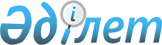 О внесении изменений в решение Иртышского районного маслихата (XLIII сессия, V созыв) от 24 декабря 2015 года № 239-43-5 "О бюджете Иртышского района на 2016 - 2018 годы"Решение маслихата Иртышского района Павлодарской области от 5 сентября 2016 года № 21-5-6. Зарегистрировано Департаментом юстиции Павлодарской области 26 сентября 2016 года № 5240      В соответствии с пунктом 4 статьи 106 Бюджетного кодекса Республики Казахстан от 4 декабря 2008 года, подпунктом 1) пункта 1 статьи 6 Закона Республики Казахстан от 23 января 2001 года "О местном государственном управлении и самоуправлении в Республике Казахстан", Иртышский районный маслихат РЕШИЛ:

      1. Внести в решение Иртышского районного маслихата (XLIII сессия, V созыв) от 24 декабря 2015 года № 239-43-5 "О бюджете Иртышского района на 2016 - 2018 годы" (зарегистрировано в Реестре государственной регистрации нормативных правовых актов под № 4883, опубликовано 23 января 2016 года в газетах "Иртыш" и "Ертіс нұры") следующие изменения:

      в пункте 1:

      в подпункте 5) цифры "- 9 089" заменить цифрами "- 9 088";

      в подпункте 6) цифры "9 089" заменить цифрами "9 088";

      приложения 1 и 6 к указанному решению изложить в новой редакции согласно приложениям 1 и 2 к настоящему решению.

      2. Контроль за исполнением настоящего решения возложить на постоянную комиссию Иртышского районного маслихата по бюджету, социальной политике и законности.

      3. Настоящее решение вводится в действие с 1 января 2016 года.

 Бюджет Иртышского района на 2016 год
(с изменениями) Распределение трансфертов органам местного самоуправления на 2016 год
(с изменениями)
					© 2012. РГП на ПХВ «Институт законодательства и правовой информации Республики Казахстан» Министерства юстиции Республики Казахстан
				
      Председатель внеочередной сессии

И. Айтимбетова

      Секретарь районного маслихата

Б. Шингисов
Приложение 1
к решению Иртышского
районного маслихата
(V внеочередная сессия,
VI созыв)
от 5 сентября 2016 года
№ 21-5-6Приложение 1
к решению Иртышского
районного маслихата
(XLIII сессия, V созыв)
от 24 декабря 2015 года
№ 239-43-5Категория

Категория

Категория

Категория

Сумма на 2016 год (тыс. тенге)

Класс

Класс

Класс

Сумма на 2016 год (тыс. тенге)

Подкласс

Подкласс

Сумма на 2016 год (тыс. тенге)

Наименование

Сумма на 2016 год (тыс. тенге)

1

2

3

4

5

I. ДОХОДЫ

3 274 819

1

Налоговые поступления

462 211

01

Подоходный налог

187 301

2

Индивидуальный подоходный налог

187 301

03

Социальный налог

153 015

1

Социальный налог

153 015

04

Hалоги на собственность

87 265

1

Hалоги на имущество

53 730

3

Земельный налог

3 120

4

Hалог на транспортные средства

21 115

5

Единый земельный налог

9 300

05

Внутренние налоги на товары, работы и услуги

31 790

2

Акцизы

1 330

3

Поступления за использование природных и других ресурсов

22 400

4

Сборы за ведение предпринимательской и профессиональной деятельности

8 060

08

Обязательные платежи, взимаемые за совершение юридически значимых действий и (или) выдачу документов уполномоченными на то государственными органами или должностными лицами

2 840

1

Государственная пошлина

2 840

2

Неналоговые поступления

7 018

01

Доходы от государственной собственности

2 018

5

Доходы от аренды имущества, находящегося в государственной собственности

2 004

7

Вознаграждения по кредитам, выданным из государственного бюджета

14

06

Прочие неналоговые поступления

5 000

1

Прочие неналоговые поступления

5 000

3

Поступления от продажи основного капитала

550

03

Продажа земли и нематериальных активов

550

1

Продажа земли

400

2

Продажа нематериальных активов

150

4

Поступления трансфертов 

2 805 040

02

Трансферты из вышестоящих органов государственного управления

2 805 040

2

Трансферты из областного бюджета

2 805 040

Функциональная группа

Функциональная группа

Функциональная группа

Функциональная группа

Функциональная группа

Сумма на 2016 год (тыс. тенге)

Функциональная подгруппа

Функциональная подгруппа

Функциональная подгруппа

Функциональная подгруппа

Сумма на 2016 год (тыс. тенге)

Администратор бюджетных программ

Администратор бюджетных программ

Администратор бюджетных программ

Сумма на 2016 год (тыс. тенге)

Программа

Программа

Сумма на 2016 год (тыс. тенге)

Наименование

Сумма на 2016 год (тыс. тенге)

1

2

3

4

5

6

II. ЗАТРАТЫ

3 276 114

01

Государственные услуги общего характера

347 505

1

Представительные, исполнительные и другие органы, выполняющие общие функции государственного управления

273 289

112

Аппарат маслихата района (города областного значения)

18 004

001

Услуги по обеспечению деятельности маслихата района (города областного значения)

18 004

122

Аппарат акима района (города областного значения)

72 827

001

Услуги по обеспечению деятельности акима района (города областного значения)

72 827

123

Аппарат акима района в городе, города районного значения, поселка, села, сельского округа

182 458

001

Услуги по обеспечению деятельности акима района в городе, города районного значения, поселка, села, сельского округа

181 352

032

Капитальные расходы подведомственных государственных учреждений и организаций

1 106

2

Финансовая деятельность

20 893

452

Отдел финансов района (города областного значения)

20 893

001

Услуги по реализации государственной политики в области исполнения бюджета и управления коммунальной собственностью района (города областного значения)

18 232

003

Проведение оценки имущества в целях налогообложения

696

010

Приватизация, управление коммунальным имуществом, постприватизационная деятельность и регулирование споров, связанных с этим

1 965

5

Планирование и статистическая деятельность

17 272

453

Отдел экономики и бюджетного планирования района (города областного значения)

17 272

001

Услуги по реализации государственной политики в области формирования и развития экономической политики, системы государственного планирования

17 272

9

Прочие государственные услуги общего характера

36 051

454

Отдел предпринимательства и сельского хозяйства района (города областного значения)

21 448

001

Услуги по реализации государственной политики на местном уровне в области развития предпринимательства и сельского хозяйства

21 448

458

Отдел жилищно-коммунального хозяйства, пассажирского транспорта и автомобильных дорог района (города областного значения)

14 603

001

Услуги по реализации государственной политики на местном уровне в области жилищно-коммунального хозяйства, пассажирского транспорта и автомобильных дорог 

14 603

02

Оборона

7 971

1

Военные нужды

6 573

122

Аппарат акима района (города областного значения)

6 573

005

Мероприятия в рамках исполнения всеобщей воинской обязанности

6 573

2

Организация работы по чрезвычайным ситуациям

1 398

122

Аппарат акима района (города областного значения)

1 398

006

Предупреждение и ликвидация чрезвычайных ситуаций масштаба района (города областного значения)

619

007

Мероприятия по профилактике и тушению степных пожаров районного (городского) масштаба, а также пожаров в населенных пунктах, в которых не созданы органы государственной противопожарной службы

779

04

Образование

2 141 492

1

Дошкольное воспитание и обучение

234 434

123

Аппарат акима района в городе, города районного значения, поселка, села, сельского округа

141 174

004

Обеспечение деятельности организаций дошкольного воспитания и обучения

96 428

041

Реализация государственного образовательного заказа в дошкольных организациях образования

44 746

464

Отдел образования района (города областного значения)

93 260

040

Реализация государственного образовательного заказа в дошкольных организациях образования

93 260

2

Начальное, основное среднее и общее среднее образование

1 825 633

123

Аппарат акима района в городе, города районного значения, поселка, села, сельского округа

2 629

005

Организация бесплатного подвоза учащихся до школы и обратно в сельской местности

2 629

464

Отдел образования района (города областного значения)

1 765 501

003

Общеобразовательное обучение

1 705 471

006

Дополнительное образование для детей

60 030

465

Отдел физической культуры и спорта района (города областного значения)

54 603

017

Дополнительное образование для детей и юношества по спорту

54 603

472

Отдел строительства, архитектуры и градостроительства района (города областного значения) 

2 900

022

Строительство и реконструкция объектов начального, основного среднего и общего среднего образования 

2 900

9

Прочие услуги в области образования

81 425

464

Отдел образования района (города областного значения)

81 425

001

Услуги по реализации государственной политики на местном уровне в области образования

15 349

005

Приобретение и доставка учебников, учебно-методических комплексов для государственных учреждений образования района (города областного значения)

18 313

007

Проведение школьных олимпиад, внешкольных мероприятий и конкурсов районного (городского) масштаба

1 662

015

Ежемесячная выплата денежных средств опекунам (попечителям) на содержание ребенка-сироты (детей-сирот), и ребенка (детей), оставшегося без попечения родителей

14 806

022

Выплата единовременных денежных средств казахстанским гражданам, усыновившим (удочерившим) ребенка (детей) - сироту и ребенка (детей), оставшегося без попечения родителей

479

029

Обследование психического здоровья детей и подростков и оказание психолого-медико-педагогической консультативной помощи населению

3 529

067

Капитальные расходы подведомственных государственных учреждений и организаций

27 287

06

Социальная помощь и социальное обеспечение

147 361

1

Социальное обеспечение

4 306

451

Отдел занятости и социальных программ района (города областного значения) 

3 174

005

Государственная адресная социальная помощь

522

016

Государственные пособия на детей до 18 лет 

2 652

464

Отдел образования района (города областного значения)

1 132

030

Содержание ребенка (детей), переданного патронатным воспитателям

1 132

2

Социальная помощь

110 709

123

Аппарат акима района в городе, города районного значения, поселка, села, сельского округа

18 427

003

Оказание социальной помощи нуждающимся гражданам на дому

18 427

451

Отдел занятости и социальных программ района (города областного значения)

92 282

002

Программа занятости

27 117

004

Оказание социальной помощи на приобретение топлива специалистам здравоохранения, образования, социального обеспечения, культуры, спорта и ветеринарии в сельской местности в соответствии с законодательством Республики Казахстан

4 433

006

Оказание жилищной помощи

318

007

Социальная помощь отдельным категориям нуждающихся граждан по решениям местных представительных органов

43 960

010

Материальное обеспечение детей-инвалидов, воспитывающихся и обучающихся на дому

443

014

Оказание социальной помощи нуждающимся гражданам на дому

8 055

017

Обеспечение нуждающихся инвалидов обязательными гигиеническими средствами и предоставление услуг специалистами жестового языка, индивидуальными помощниками в соответствии с индивидуальной программой реабилитации инвалида

7 146

023

Обеспечение деятельности центров занятости населения

810

9

Прочие услуги в области социальной помощи и социального обеспечения

32 346

451

Отдел занятости и социальных программ района (города областного значения)

32 346

001

Услуги по реализации государственной политики на местном уровне в области обеспечения занятости и реализации социальных программ для населения

26 367

011

Оплата услуг по зачислению, выплате и доставке пособий и других социальных выплат

762

021

Капитальные расходы государственного органа

1 470

054

Размещение государственного социального заказа в неправительственном секторе

3 747

07

Жилищно-коммунальное хозяйство

112 148

1

Жилищное хозяйство

34 740

123

Аппарат акима района в городе, города районного значения, поселка, села, сельского округа

16 281

007

Организация сохранения государственного жилищного фонда города районного значения, поселка, села, сельского округа

 1 473

027

Ремонт и благоустройство объектов в рамках развития городов и сельских населенных пунктов по программе "Дорожная карта занятости - 2020" 

14 808

458

Отдел жилищно-коммунального хозяйства, пассажирского транспорта и автомобильных дорог района (города областного значения)

6 177

004

Обеспечение жильем отдельных категорий граждан

5 000

041

Ремонт и благоустройство объектов в рамках развития городов и сельских населенных пунктов по программе "Дорожная карта занятости -2020"

1 177

464

Отдел образования района (города областного значения)

693

026

Ремонт объектов в рамках развития городов и сельских населенных пунктов по программе "Дорожная карта занятости- 2020"

693

472

Отдел строительства, архитектуры и градостроительства района (города областного значения)

11 589

003

Проектирование и (или) строительство, реконструкция жилья коммунального жилищного фонда

508

074

Развитие и/или сооружение недостающих объектов инженерно-коммуникационной инфраструктуры в рамках второго направления программы "Дорожная карта занятости- 2020"

6 445

090

Приобретение служебного жилища, инженерно-коммуникационной инфраструктуры и общежитий для молодежи в рамках программы "Дорожная карта занятости -2020"

4 636

2

Коммунальное хозяйство

59 681

123

Аппарат акима района в городе, города районного значения, поселка, села, сельского округа

18 793

014

Организация водоснабжения населенных пунктов

18 793

458

Отдел жилищно-коммунального хозяйства, пассажирского транспорта и автомобильных дорог района (города областного значения)

37 050

012

Функционирование системы водоснабжения и водоотведения

37 050

472

Отдел строительства, архитектуры и градостроительства района (города областного значения)

3 838

005

Развитие коммунального хозяйства

3 838

3

Благоустройство населенных пунктов

17 727

123

Аппарат акима района в городе, города районного значения, поселка, села, сельского округа

17 727

008

Освещение улиц населенных пунктов

14 381

009

Обеспечение санитарии населенных пунктов

3

010

Содержание мест захоронений и погребение безродных

3 343

08

Культура, спорт, туризм и информационное пространство

223 567

1

Деятельность в области культуры

109 087

123

Аппарат акима района в городе, города районного значения, поселка, села, сельского округа

72 086

006

Поддержка культурно - досуговой работы на местном уровне

72 086

455

Отдел культуры и развития языков района (города областного значения)

37 001

003

Поддержка культурно-досуговой работы

37 001

2

Спорт

10 637

465

Отдел физической культуры и спорта района (города областного значения)

10 637

001

Услуги по реализации государственной политики на местном уровне в сфере физической культуры и спорта

5 974

006

Проведение спортивных соревнований на районном (города областного значения) уровне

3 432

007

Подготовка и участие членов сборных команд района (города областного значения) по различным видам спорта на областных спортивных соревнованиях

1 231

3

Информационное пространство

64 254

455

Отдел культуры и развития языков района (города областного значения)

50 966

006

Функционирование районных (городских) библиотек

50 013

007

Развитие государственного языка и других языков народа Казахстана

953

456

Отдел внутренней политики района (города областного значения)

13 288

002

Услуги по проведению государственной информационной политики 

13 288

9

Прочие услуги по организации культуры, спорта, туризма и информационного пространства

39 589

455

Отдел культуры и развития языков района (города областного значения)

9 745

001

Услуги по реализации государственной политики на местном уровне в области развития языков и культуры

8 215

032

Капитальные расходы подведомственных государственных учреждений и организаций

1 530

456

Отдел внутренней политики района (города областного значения)

29 844

001

Услуги по реализации государственной политики на местном уровне в области информации, укрепления государственности и формирования социального оптимизма граждан 

16 775

003

Реализация мероприятий в сфере молодежной политики

13 069

10

Сельское, водное, лесное, рыбное хозяйство, особо охраняемые природные территории, охрана окружающей среды и животного мира, земельные отношения

125 856

1

Сельское хозяйство

60 255

453

Отдел экономики и бюджетного планирования района (города областного значения)

8 669

099

Реализация мер по оказанию социальной поддержки специалистов

8 669

473

Отдел ветеринарии района (города областного значения)

51 586

001

Услуги по реализации государственной политики на местном уровне в сфере ветеринарии

14 130

005

Обеспечение функционирования скотомогильников (биотермических ям)

1 492

006

Организация санитарного убоя больных животных

500

007

Организация отлова и уничтожения бродячих собак и кошек

887

010

Проведение мероприятий по идентификации сельскохозяйственных животных

2 550

047

Возмещение владельцам стоимости обезвреженных (обеззараженных) и переработанных без изъятия животных, продукции и сырья животного происхождения, представляющих опасность для здоровья животных и человека

32 027

6

Земельные отношения

17 918

463

Отдел земельных отношений района (города областного значения)

17 918

001

Услуги по реализации государственной политики в области регулирования земельных отношений на территории района (города областного значения)

11 014

003

Земельно-хозяйственное устройство населенных пунктов

6 904

9

Прочие услуги в области сельского, водного, лесного, рыбного хозяйства, охраны окружающей среды и земельных отношений

47 683

473

Отдел ветеринарии района (города областного значения)

47 683

011

Проведение противоэпизоотических мероприятий

47 683

11

Промышленность, архитектурная, градостроительная и строительная деятельность

29 512

2

Архитектурная, градостроительная и строительная деятельность

29 512

472

Отдел строительства, архитектуры и градостроительства района (города областного значения)

29 512

001

Услуги по реализации государственной политики в области строительства, архитектуры и градостроительства на местном уровне

19 512

013

Разработка схем градостроительного развития территории района, генеральных планов городов районного (областного) значения, поселков и иных сельских населенных пунктов

10 000

12

Транспорт и коммуникации

71 398

1

Автомобильный транспорт

62 585

123

Аппарат акима района в городе, города районного значения, поселка, села, сельского округа

51 553

013

Обеспечение функционирования автомобильных дорог в городах районного значения, поселках, селах, сельских округах

6 290

045

Капитальный и средний ремонт автомобильных дорог улиц населенных пунктов

45 263

458

Отдел жилищно-коммунального хозяйства, пассажирского транспорта и автомобильных дорог района (города областного значения)

11 032

023

Обеспечение функционирования автомобильных дорог

11 032

9

Прочие услуги в сфере транспорта и коммуникаций

8 813

458

Отдел жилищно-коммунального хозяйства, пассажирского транспорта и автомобильных дорог района (города областного значения)

8 813

037

Субсидирование пассажирских перевозок по социально значимым городским (сельским), пригородным и внутрирайонным сообщениям

8 813

13

Прочие

23 284

9

Прочие

23 284

123

Аппарат акима района в городе, города районного значения, поселка, села, сельского округа

17 270

040

Реализация мер по содействию экономическому развитию регионов в рамках Программы "Развитие регионов"

17 270

452

Отдел финансов района (города областного значения)

6 014

012

Резерв местного исполнительного органа района (города областного значения)

6 014

14

Обслуживание долга

14

1

Обслуживание долга

14

452

Отдел финансов района (города областного значения)

14

013

Обслуживание долга местных исполнительных органов по выплате вознаграждений и иных платежей по займам из областного бюджета

14

15

Трансферты

46 006

1

Трансферты

46 006

452

Отдел финансов района (города областного значения)

46 006

006

Возврат неиспользованных (недоиспользованных) целевых трансфертов

1 485

051

Трансферты органам местного самоуправления

44521

III. ЧИСТОЕ БЮДЖЕТНОЕ КРЕДИТОВАНИЕ

7 793

Бюджетные кредиты

15 907

10

Сельское, водное, лесное, рыбное хозяйство, особо охраняемые природные территории, охрана окружающей среды и животного мира, земельные отношения

15 907

1

Сельское хозяйство

15 907

453

Отдел экономики и бюджетного планирования района (города областного значения)

15 907

006

Бюджетные кредиты для реализации мер социальной поддержки специалистов 

15 907

Погашение бюджетных кредитов

8 114

5

Погашение бюджетных кредитов

8 114

1

Погашение бюджетных кредитов

8 114

1

Погашение бюджетных кредитов, выданных из государственного бюджета

8 114

IV. САЛЬДО ПО ОПЕРАЦИЯМ С ФИНАНСОВЫМИ АКТИВАМИ 

0

V. ДЕФИЦИТ (ПРОФИЦИТ) БЮДЖЕТА

-9 088

VI. ФИНАНСИРОВАНИЕ ДЕФИЦИТА (ИСПОЛЬЗОВАНИЕ ПРОФИЦИТА) БЮДЖЕТА

9 088

Приложение 2
к решению Иртышского
районного маслихата
(V внеочередная сессия,
VI созыв) от 5 сентября
2016 года № 21-5-6Приложение 6
к решению Иртышского
районного маслихата
(XLIII сессия, V созыв)
от 24 декабря 2015 года
№ 239-43-5№ п/п

Наименование сел и сельских округов

Сумма (тысяч тенге)

1

село Амангельды

391

2

село Голубовка

1 441

3

село Иртышск

31 770

4

село Косагаш

733

5

село Ленино

544

6

село Майконыр

398

7

село Агашорын

1 048

8

Байзаковский сельский округ

1 271

9

Каракудукский сельский округ

1 140

10

Коскольский сельский округ

630

11

Кызылжарский сельский округ

1 477

12

село Луговое

554

13

Панфиловский сельский округ

726

14

Северный сельский округ

973

15

Селетинский сельский округ

480

16

село Узынсу

945

Итого

44 521

